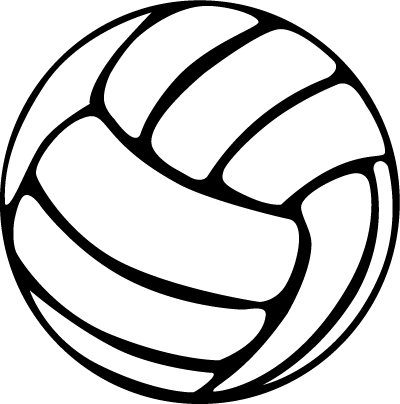 Tuesday, June 1st – Thursday, June 3rd9:00 A.M. – 12:00 P.M.This camp will cover all individual skills (passing, setting, serving, hitting, and floor defense).Where: Seven Springs Middle School GymCost: $60Make all checks payable to SSMS.  Checks must have student’s ID number and a phone number.See reverse for online payment option.Please share any special needs, allergies, or medical conditions with camp staff at check-in.Please complete the bottom portion and return to Lisa Bruno at Seven Springs Middle School.  Or you can take a picture of the completed form and email to lkbruno@pasco.k12.fl.us. ----------------------------------------------------------------------------------------------------------------------------SSMS Summer 2021 Volleyball CampName: _______________________   Grade (‘21-‘22):_________  Age: _____Parent’s Name: ____________________ Phone Number: ________________Emergency Contact: ____________________ Phone Number: ____________T-shirt Size:   Youth L     Adult S      Adult M       Adult L  (circle)Please Read Carefully:In the event of medical emergency, I grant the SSMS Volleyball staff permission to have my child medically treated and transported to the nearest hospital if deemed necessary by the attending paramedics.Parent Signature: ________________________________  Date: _____________